Про внесення змін до деяких законодавчих актів України щодо запровадження контрактної форми роботи у сфері культури та конкурсної процедури призначення керівників державних та комунальних закладів культури(Відомості Верховної Ради (ВВР), 2016, № 10, ст.103){Із змінами, внесеними згідно із Законом 
№ 1657-VIII від 06.10.2016, ВВР, 2016, № 47, ст.796}Верховна Рада України постановляє:I. Внести зміни до таких законодавчих актів України:1. Частину першу статті 36 Кодексу законів про працю України (Відомості Верховної Ради УРСР, 1971 р., додаток до № 50, ст. 375) доповнити пунктом 9 такого змісту:"9) підстави, передбачені іншими законами".2. Статтю 26 Закону України "Про музеї та музейну справу" (Відомості Верховної Ради України, 1995 р., № 25, ст. 191; 2010 р., № 5, ст. 45; 2014 р., № 5, ст. 62) доповнити частинами шостою та сьомою такого змісту:"Керівники державних та комунальних музеїв призначаються на посаду шляхом укладення з ними контракту на п’ять років за результатами конкурсу.Порядок проведення конкурсу та вимоги до кандидатів на посаду керівника державного чи комунального музею визначаються статтями 21-1-21-5 Закону України "Про культуру".3. Статтю 24 Закону України "Про бібліотеки і бібліотечну справу" (Відомості Верховної Ради України, 2000 р., № 23, ст. 177; 2014 р., № 5, ст. 62; із змінами, внесеними Законом України від 25 грудня 2015 року № 927-VIII) після частини першої доповнити двома новими частинами такого змісту:"Керівники державних та комунальних бібліотек, керівники централізованих бібліотечних систем призначаються на посаду шляхом укладення з ними контракту на п’ять років за результатами конкурсу.Порядок проведення конкурсу та вимоги до кандидатів на посаду керівника державної чи комунальної бібліотеки, централізованої бібліотечної системи визначаються статтями 21-1-21-5Закону України "Про культуру".У зв’язку з цим частини другу - п’яту вважати відповідно частинами четвертою - сьомою.4. Частину другу статті 33-2 Закону України "Про охорону культурної спадщини" (Відомості Верховної Ради України, 2000 р., № 39, ст. 333; 2011 р., № 4, ст. 22) доповнити абзацами третім і четвертим такого змісту:"Керівники адміністрації історико-культурних заповідників призначаються на посаду шляхом укладення з ними контракту на п’ять років за результатами конкурсу.Порядок проведення конкурсу та вимоги до кандидатів на посаду керівника адміністрації історико-культурного заповідника визначаються статтями 21-1-21-5 Закону України "Про культуру".5. Статті 19 і 20 Закону України "Про театри і театральну справу" (Відомості Верховної Ради України, 2005 р., № 26, ст. 350) викласти в такій редакції:"Стаття 19. Управління державними та комунальними театрамиОргани державної влади та органи місцевого самоврядування спільно з іншими засновниками беруть участь у координації діяльності державних і комунальних театрів у порядку, встановленому законодавством.Керівництво діяльністю державних та комунальних театрів у порядку, встановленому їхніми установчими документами, здійснюється директором театру - художнім керівником, з яким засновник укладає контракт строком на п’ять років. Керівництво діяльністю національних театрів у порядку, встановленому їхніми установчими документами, здійснює генеральний директор театру - художній керівник, з яким засновник укладає контракт строком на п’ять років.Рішення про укладення контракту з керівником державного чи комунального закладу культури приймає засновник театру за результатами конкурсу.Порядок проведення конкурсу та вимоги до кандидатів на посаду директора - художнього керівника державного чи комунального театру та генерального директора - художнього керівника національного театру визначаються статтями 21-1-21-5 Закону України "Про культуру".Директор - художній керівник, генеральний директор - художній керівник театру, з яким засновник (засновники) уклав (уклали) контракт, у межах наданих йому повноважень:приймає на роботу та звільняє з роботи працівників театру;розпоряджається майном і коштами театру;укладає угоди;застосовує до працівників заходи заохочення та заходи дисциплінарного впливу;приймає рішення про надання творчим працівникам театру відпусток для участі в конкурсах, фестивалях тощо відповідно до Положення про порядок проведення конкурсів, фестивалів та відповідно до Порядку формування творчих груп, затверджених центральним органом виконавчої влади, що забезпечує формування державної політики у сферах культури та мистецтв;затверджує за погодженням з головним режисером, постановниками (зокрема режисером, художником, диригентом, балетмейстером, хормейстером), керівниками виробничих цехів театру склади постановочних груп та виконавців, ескізи і макети оформлення вистав, плани роботи над новими постановками та виставами і визначає в установленому порядку їх готовність і строки випуску;затверджує календарні плани публічного виконання і публічного показу вистав та інших заходів;організує і забезпечує проведення вистав та інших заходів;забезпечує охорону праці, дотримання законності та порядку в театрі";"Стаття 20. Діяльність професійних творчих працівників театрівДо професійних творчих працівників театру належать художній та артистичний персонал театру.Трудові відносини з професійними, творчими працівниками, художнім та артистичним персоналом державних та комунальних театрів оформлюються шляхом укладання контрактів. Керівник державного чи комунального театру може залучати артистичний та художній персонал понад штатну чисельність на підставі цивільно-правового договору в порядку, визначеному законом.Формування кадрового складу художнього та артистичного персоналу державних та комунальних театрів здійснюється на конкурсній основі в порядку, визначеному центральним органом виконавчої влади, що забезпечує формування державної політики у сферах культури та мистецтв.Перелік професійних, творчих працівників театрів і перелік посад спеціальностей працівників інших специфічних театральних професій затверджуються Кабінетом Міністрів України на підставі пропозицій центрального органу виконавчої влади, що забезпечує формування державної політики у сферах культури та мистецтв".6. У Законі України "Про культуру" (Відомості Верховної Ради України, 2011 р., № 24, ст. 168; 2013 р., № 15, ст. 98, № 23, ст. 218; 2014 р., № 5, ст. 62, № 20-21, ст. 745; 2015 р., № 6, ст. 40; із змінами, внесеними Законом України від 24 грудня 2015 року № 911-VIII):1) текст статті 21 викласти в такій редакції:"1. Керівники державних та комунальних закладів культури призначаються на посаду шляхом укладення з ними контракту строком на п’ять років за результатами конкурсу.2. Трудові відносини з професійними творчими працівниками (художнім та артистичним персоналом) державних та комунальних закладів культури оформлюються шляхом укладення контрактів.Формування кадрового складу художнього та артистичного персоналу державних та комунальних закладів культури здійснюється на конкурсній основі в порядку, визначеному центральним органом виконавчої влади, що забезпечує формування державної політики у сферах культури та мистецтв.За результатами конкурсу з переможцем з числа кандидатів укладається контракт строком від одного до трьох років за формою, визначеною центральним органом виконавчої влади, що забезпечує формування державної політики у сферах культури та мистецтв. Після настання дати закінчення строку дії контракт вважається продовженим на строк, на який він був укладений, якщо жодна із сторін за місяць до цієї дати письмово не поінформувала іншу сторону про своє бажання припинити дію контракту.Керівник державного чи комунального закладу культури може брати участь у конкурсі, передбаченому цією частиною, на посаду художнього керівника у відповідному закладі. У разі якщо керівник державного чи комунального закладу культури стане переможцем конкурсу на посаду художнього керівника, він може здійснювати суміщення посад (професій) керівника відповідного закладу культури та художнього керівника. У такому разі укладається контракт строком на п’ять років.3. Керівник державного чи комунального закладу культури може залучати артистичний та художній персонал понад штатну чисельність на підставі цивільно-правового договору в порядку, визначеному законом";2) розділ III доповнити статтями 21-1-21-5 такого змісту:"Стаття 21-1. Вимоги до керівника державного чи комунального закладу культури1. Керівником державного чи комунального закладу культури може бути особа, яка має вищу освіту, стаж роботи у сфері культури не менше трьох років, володіє державною мовою та здатна за своїми діловими і моральними якостями, освітнім і професійним рівнем виконувати відповідні посадові обов’язки.Керівником національного закладу культури може бути особа, яка має вищу освіту, стаж роботи у сфері культури не менше трьох років, володіє державною мовою, має досвід роботи на керівних посадах в органах державної влади, органах місцевого самоврядування, на підприємствах, в установах, організаціях усіх форм власності не менше трьох років та здатна за своїми діловими і моральними якостями, освітнім і професійним рівнем виконувати відповідні посадові обов’язки.2. Не може бути призначена на посаду керівника державного чи комунального закладу культури особа, яка:за рішенням суду визнана недієздатною або її дієздатність обмежена;має судимість за вчинення злочину, якщо така судимість не погашена або не знята в установленому законом порядку, або на яку протягом останнього року накладалося адміністративне стягнення за вчинення корупційного правопорушення;є близькою особою або членом сім’ї керівників органу, що відповідно до статутних документів здійснює управління державним чи комунальним закладом культури, а саме центрального органу виконавчої влади, органу влади Автономної Республіки Крим, місцевих органів виконавчої влади, органів місцевого самоврядування (далі - орган управління).Стаття 21-2. Порядок конкурсного добору керівника державного чи комунального закладу культури1. Кандидатів на посаду керівника державного чи комунального закладу культури визначає конкурсна комісія за результатами відкритого та публічного конкурсного добору на зайняття цієї посади.2. Конкурсний добір керівника державного чи комунального закладу культури складається з таких етапів:оголошення органом управління конкурсу на посаду керівника державного чи комунального закладу культури;формування складу конкурсної комісії;подання документів кандидатами на посаду керівника державного чи комунального закладу культури;добір кандидатів на посаду керівника державного чи комунального закладу культури;призначення органом управління керівника державного чи комунального закладу культури.3. Організацію та проведення конкурсного добору, а також роботу конкурсної комісії забезпечує орган управління.4. Орган управління оголошує конкурс на посаду керівника державного чи комунального закладу культури не пізніш як за два місяці до завершення строку повноважень керівника державного чи комунального закладу культури відповідно до контракту або впродовж семи днів з дня дострокового припинення його повноважень.5. Оголошення про конкурс розміщується в офіційних друкованих виданнях відповідних органів державної влади та органів місцевого самоврядування (за наявності), на офіційному веб-сайті органу управління, на інформаційних сайтах, сайтах професійного спрямування, сайтах установ культури та може поширюватися в будь-який інший спосіб.6. Оголошення про конкурс на посаду керівника державного чи комунального закладу культури має містити інформацію про дату початку приймання документів, дату початку формування конкурсної комісії, умови, строки проведення конкурсу та вимоги до кандидатів.Стаття 21-3. Склад, порядок формування і повноваження конкурсної комісії1. Конкурсна комісія складається з дев’яти членів.2. Персональний склад конкурсної комісії та зміни до нього (за потреби) затверджує своїм наказом орган управління, що проводить конкурсний добір. Орган управління повинен сформувати персональний склад конкурсної комісії не пізніше 30 днів після оголошення конкурсу на посаду керівника державного чи комунального закладу культури.3. У разі проведення конкурсного добору на посаду керівника державного чи комунального закладу культури, яким управляє центральний орган виконавчої влади, по три кандидатури до складу конкурсної комісії подають члени трудового колективу, громадські організації у сфері культури відповідного функціонального спрямування та орган управління.4. У разі проведення конкурсного добору на посаду керівника державного чи комунального закладу культури, яким управляє орган влади Автономної Республіки Крим, місцевий орган виконавчої влади чи орган місцевого самоврядування, по три кандидатури до складу конкурсної комісії подають члени трудового колективу, громадські організації у сфері культури відповідного функціонального спрямування та орган управління.5. Кандидатури до складу конкурсної комісії від трудового колективу обираються на загальних зборах трудового колективу.6. Громадські організації у сфері культури відповідного функціонального спрямування подають по три кандидатури органу управління, який шляхом жеребкування визначає трьох кандидатів до складу конкурсної комісії. Орган управління забезпечує онлайн-трансляцію жеребкування на своєму офіційному веб-сайті.7. Члени конкурсної комісії мають бути неупередженими та незалежними. Не допускається втручання в діяльність конкурсної комісії будь-яких органів влади, а також учасників конкурсу.Членами конкурсної комісії можуть бути:незалежні фахівці у сфері культури, публічного або бізнес-адміністрування;члени професійних, творчих спілок, об’єднань, асоціацій, організацій у сфері культури, зареєстрованих відповідно до закону;члени міжнародних об’єднань, асоціацій, організацій у сферах культури.8. Членом конкурсної комісії не може бути особа, яка:за рішенням суду визнана недієздатною або її дієздатність обмежена;має судимість за вчинення злочину, якщо така судимість не погашена або не знята в установленому законом порядку, або на яку протягом останнього року накладалося адміністративне стягнення за вчинення корупційного правопорушення;є близькою особою або членом сім’ї учасника конкурсу чи органу управління;є членом трудового колективу закладу культури, на посаду керівника якого проводиться конкурс.9. Конкурсна комісія вважається повноважною у разі затвердження в її складі не менше шести осіб.10. Орган управління призначає секретаря конкурсної комісії, який бере участь у засіданнях комісії без права голосу. Секретар веде і зберігає протоколи засідань конкурсної комісії, які підписують усі члени конкурсної комісії.11. Голова конкурсної комісії обирається членами конкурсної комісії з їх числа та проводить засідання конкурсної комісії.Стаття 21-4. Подання документів для участі в конкурсі1. Усі зацікавлені особи можуть взяти участь у конкурсі на посаду керівника державного чи комунального закладу культури.2. Особа, яка бере участь у конкурсі, упродовж 30 днів з дня оголошення конкурсу подає такі документи:заява про участь у конкурсі з наданням згоди на обробку персональних даних відповідно до Закону України "Про захист персональних даних";автобіографія, що містить прізвище, ім’я та по батькові, число, місяць, рік і місце народження, інформацію про громадянство, відомості про освіту, трудову діяльність, посаду (заняття), місце роботи, громадську роботу (у тому числі на виборних посадах), контактний номер телефону та адресу електронної пошти чи іншого засобу зв’язку, відомості про наявність чи відсутність судимості;копія документа, що посвідчує особу, копії документів про вищу освіту;два рекомендаційні листи довільної форми;мотиваційний лист довільної форми.Зазначені документи надсилаються на поштову та електронну адреси органу управління у встановлений цією частиною строк.3. Перелік документів, зазначених у частині другій цієї статті, є вичерпним. Особа може надати інші документи, які, на її думку, підтверджують її професійні чи моральні якості.4. Особа, яка подає документи, відповідає за достовірність поданої інформації.5. Упродовж трьох робочих днів після закінчення строку подання документів для участі в конкурсі орган управління оприлюднює подані документи, визначені у частині другій цієї статті, на своєму офіційному веб-сайті відповідно до Закону України "Про захист персональних даних".6. Усі зацікавлені особи протягом семи днів з дня оприлюднення відомостей про кандидатів можуть подавати пропозиції та зауваження щодо кандидатур на електронну пошту органу управління, які передаються конкурсній комісії.7. Під час проведення конкурсу обробка персональних даних учасників здійснюється відповідно до Закону України "Про захист персональних даних".Стаття 21-5. Добір кандидатів на посаду керівника державного чи комунального закладу культури та призначення керівника1. Конкурсний добір проводиться публічно.2. Орган управління забезпечує відео- та аудіофіксацію всіх засідань конкурсної комісії та розміщує матеріали засідань конкурсної комісії на своєму офіційному веб-сайті. Представники засобів масової інформації та громадськості мають право бути присутніми на засіданнях конкурсної комісії під час проведення співбесіди з кандидатами, під час якої публічно презентуються запропоновані проекти програм розвитку закладу культури на один і п’ять років.3. Орган управління не пізніш як за 10 днів до дня проведення першого засідання конкурсної комісії повідомляє кандидатів про час та місце проведення засідання конкурсної комісії.4. За клопотанням члена конкурсної комісії орган управління забезпечує його участь у засіданнях конкурсної комісії в режимі відеоконференції. Відповідне клопотання подається не пізніш як за три дні до початку засідання конкурсної комісії.5. Конкурсна комісія проводить перше засідання через 10 днів після закінчення строку приймання документів.6. На першому засіданні конкурсна комісія розглядає документи, подані кандидатами на посаду керівника державного чи комунального закладу культури, на відповідність кваліфікаційним вимогам. Результати розгляду невідкладно повідомляються кандидатам електронною поштою чи іншим засобом зв’язку, зазначеним в автобіографії.7. Особа не допускається до участі в доборі кандидатів на посаду керівника державного чи комунального закладу культури у разі невідповідності вимогам, зазначеним у статті 21-1 цього Закону, за рішенням конкурсної комісії.8. Орган управління зобов’язаний оприлюднити на своєму офіційному веб-сайті умови праці, відомості про матеріально-технічну базу закладу культури, фінансову звітність за попередній бюджетний період закладу культури, на посаду керівника якого проводиться конкурс.9. На другому засіданні конкурсна комісія проводить співбесіду з кандидатами, під час якої заслуховує публічні презентації проектів програм розвитку закладу культури на один і п’ять років.10. Допоміжними критеріями під час голосування на користь кандидатів є:післядипломна освіта у галузі управління;ступінь MBA (Master of Business Administration), MPA (Master of Public Administration), MLA (Master of Liberal Arts), магістра бізнес-адміністрування чи магістра державного управління;науковий ступінь доктора філософії (кандидата наук) чи доктора наук;досвід роботи на керівних посадах в українських/міжнародних компаніях, установах, програмах, проектах у сфері культури;володіння офіційними мовами Європейського Союзу;досвід розроблення і реалізації інвестиційних та інноваційних проектів;схвальні відгуки в українських та іноземних галузевих засобах масової інформації;бездоганна ділова репутація.11. Конкурсна комісія приймає рішення про визначення переможця конкурсу шляхом голосування та оприлюднює його на офіційному веб-сайті органу управління та в інший спосіб. Спосіб голосування визначається рішенням конкурсної комісії.12. Рішення конкурсної комісії вважається прийнятим, якщо за нього на засіданні конкурсної комісії проголосувала більшість від затвердженого складу конкурсної комісії.13. У разі виявлення фактів, що свідчать про конфлікт інтересів члена конкурсної комісії, такий член конкурсної комісії не бере участі в голосуванні.14. У разі відхилення конкурсною комісією всіх кандидатів конкурсна комісія проводить повторний конкурс. Повторний конкурс проводиться у порядку, визначеному статтями 21-1-21-5цього Закону.15. Керівник органу управління зобов’язаний призначити переможця конкурсу керівником державного чи комунального закладу культури не пізніше двох місяців з дня оголошення конкурсу. Підставою для видання наказу про призначення керівника державного чи комунального закладу культури є підписання контракту. Істотні умови контракту публікуються на офіційному веб-сайті органу управління не пізніше наступного дня після його підписання.16. Контракт з керівником державного чи комунального закладу культури визначає основні вимоги до діяльності закладу культури, виконання яких є обов’язковим для керівника, та інші умови.Обов’язковими умовами контракту з керівником державного чи комунального закладу культури є:програми розвитку закладу культури на один і п’ять років, що розглядалися на засіданні конкурсної комісії;умови оплати праці керівника;критерії оцінки праці керівника;особливості порядку здійснення контролю за діяльністю закладу культури;заходи відповідальності за невиконання або неналежне виконання умов контракту;особливі підстави для дострокового розірвання контракту та відповідні наслідки для його сторін".II. Прикінцеві положення1. Цей Закон набирає чинності з дня, наступного за днем його опублікування.2. Набрання чинності цим Законом є підставою для припинення безстрокового трудового договору з керівниками державних та комунальних закладів культури, а також з професійними творчими працівниками (художнім та артистичним персоналом) державних та комунальних закладів культури згідно з пунктом 9 статті 36 Кодексу законів про працю України. Ця норма не поширюється на професійних творчих працівників комунальних закладів культури у територіальних громадах з населенням до 5 тисяч жителів.{Пункт 2 розділу II із змінами, внесеними згідно із Законом № 1657-VIII від 06.10.2016}3. З працівниками художнього та артистичного персоналу, які перебувають у трудових відносинах з державними та комунальними закладами культури, протягом одного року з дня набрання чинності цим Законом укладається контракт строком від одного до трьох років без проведення конкурсу.Органи управління державних та комунальних закладів культури протягом шести місяців з дня набрання чинності цим Законом зобов’язані припинити безстрокові трудові договори з керівниками державних та комунальних закладів культури і провести конкурс на заміщення посад керівників таких закладів у порядку, визначеному цим Законом.{Абзац другий пункту 3 розділу II із змінами, внесеними згідно із Законом № 1657-VIII від 06.10.2016}4. Керівники державних та комунальних закладів культури, з якими на момент набрання чинності цим Законом укладено контракт, працюють на посаді до закінчення строку дії контракту. Такі керівники зобов’язані подати до органу управління проект програми розвитку закладу культури на строк дії контракту протягом одного місяця з дня набрання чинності цим Законом.5. Конкурсна процедура може не застосовуватися для призначення керівників комунальних закладів культури у територіальних громадах з населенням до 5 тисяч жителів.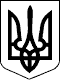 ЗАКОН УКРАЇНИПрезидент УкраїниП.ПОРОШЕНКОм. Київ 
28 січня 2016 року 
№ 955-VIII